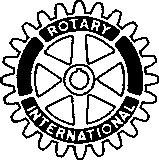 Membership Proposal Part A (to be completed by proposer and returned to the club secretary)I propose:Title: ____________________________________Full name: _________________________________________________________________________Mailing address: ____________________________________________________________________Telephone (including country/city or area codes) Fax (including country/city or area codes)Residence: __________________________________________________________________________Business: ___________________________________________________________________________Cellular/Other: _______________________________________________________________________Preferred e-mail address:  Residence: __________________   Business _________________________Proposed classification: _______________________________________________________________If rejoining or a former Rotarian, list most recent club information:Previous club name: __________________________________________________________________Dates:  From ____________ To ______________ Rotary membership ID: _______________________Recent Rotarian (one year or less): __Yes  ___ NoIf an RI program participant or Foundation alumnus/a, list program(s) and date(s):___________________________________________________________________________________Activities that would enhance consideration as a Rotarian: _______________________________________________________________________________________________________________________Proposer’s Signature __________________________________   Date __________________________